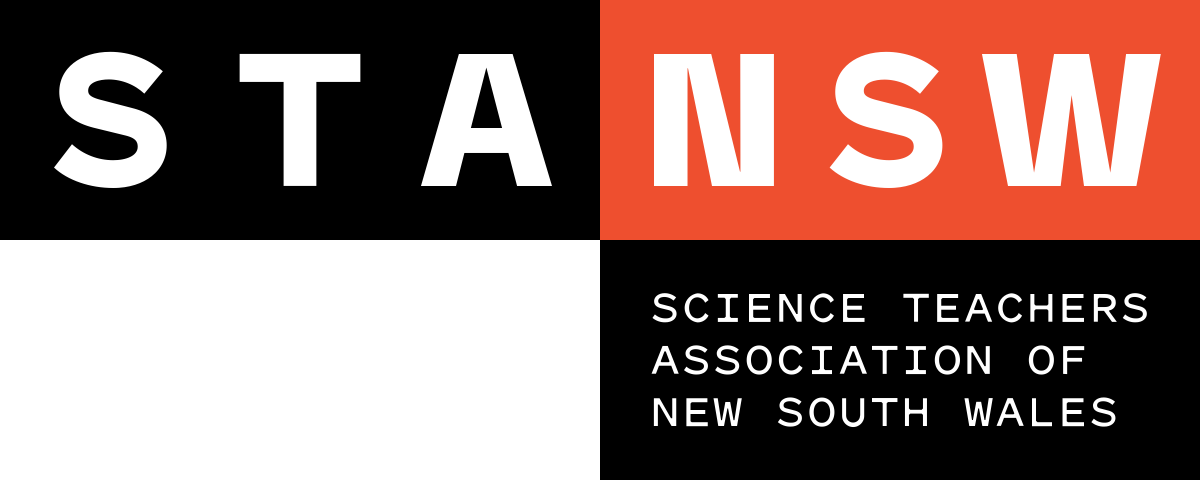 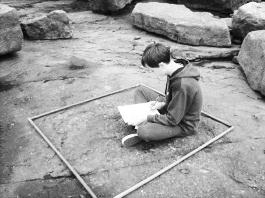   Young Scientist AwardsJUDGING RUBRIC:  STANSW Scientific Investigation - Survey, Years 3-4JUDGING RUBRIC:  STANSW Scientific Investigation - Survey, Years 3-4LevelDescription5The student has provided clear and convincing evidence that he/she:completed a well-planned survey of a specific area of interesthad shown originality in the selection of site or method of data collection had a good understanding of the science concepts used in the surveygathered relevant background information carefully selected materials and equipmentaccurately gathered data in a variety of sample areas that are representative of the wider study areasystematically recorded data, using an appropriate mapping techniqueanalysed data, performing some form of distribution analysismade valid conclusions and suggested ideas for further survey workdocumented each stage of the surveying process in a log book acknowledged all assistance givenused effective communication skills taking into account, purpose and audience 4The student has provided substantial evidence that he/she:completed a planned survey of a specific area of interest demonstrated some innovative or creative aspectshad reasonable understanding of the related science concepts performed some relevant background researchselected suitable materials and equipmentgathered data in a few sample areas, representative of the wider study area recorded data using a suitable mapping techniqueexplained most trends, patterns and relationships in the data collectedincluded a log book detailing the different stages of the surveying process acknowledged any assistance givenused effective language and formatting to communicate with the intended audience3The student has provided evidence that he/she:completed a survey containing elements of detailhad shown glimpses of innovation or creativitydemonstrated an understanding of the science concepts used in the surveyperformed some background researchused suitable equipmentcollected and recorded first-hand data proposed sound explanations for the data collectedprovided supporting documentation in the accompanying log bookacknowledged some of the assistance that was givenused appropriate language to communicate with the intended audienceLevelDescription2The student has provided evidence that he/she:completed a broad survey without much attention to detailset the survey in some sort of scientific contextcollected fragments of background researchgathered data but was unable to clearly present it offered sketchy explanations for the data collectedpresented a logbook that was either fragmented or too briefinformally mentioned assistance givenused language and formatting that did not connect with the intended audience1The student has provided evidence that he/she:attempted a survey with a lack of understanding of samplinghad inadequate understanding of the related science conceptsfailed to gather first-hand data offered explanations for results that could not be supporteddid not maintain a suitable log bookfailed to acknowledge assistance given